MøteprotokollUnderskrift:Vi bekrefter med underskriftene våre at det som er ført i møteboka, er i samsvar med det som ble vedtatt på møtet.______________________	______________________	_____________________________________________	______________________	_____________________________________________	______________________	_______________________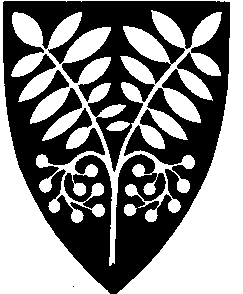 Saltdal kommuneUtvalg:FormannskapMøtested:Formannskapssalen, Dato:19.09.2017Tidspunkt:09:00Følgende faste medlemmer møtte:Følgende faste medlemmer møtte:Følgende faste medlemmer møtte:NavnFunksjonRepresentererRune BergLederSPWenche SkarheimNestlederAPSverre BreivikMedlemSALTTherese MadsenMedlemHFinn-Obert BentsenMedlemAPFølgende medlemmer hadde meldt forfall:Følgende medlemmer hadde meldt forfall:Følgende medlemmer hadde meldt forfall:Følgende medlemmer hadde meldt forfall:Følgende medlemmer hadde meldt forfall:Følgende medlemmer hadde meldt forfall:Følgende medlemmer hadde meldt forfall:Følgende medlemmer hadde meldt forfall:NavnFunksjonFunksjonFunksjonFunksjonFunksjonRepresentererRepresentererSteinar MaarnesSteinar MaarnesMedlemMedlemMedlemMedlemHHRonny SortlandRonny SortlandMedlemMedlemMedlemMedlemFRPFRPFølgende varamedlemmer møtte:Følgende varamedlemmer møtte:Følgende varamedlemmer møtte:Følgende varamedlemmer møtte:Følgende varamedlemmer møtte:Følgende varamedlemmer møtte:Følgende varamedlemmer møtte:Følgende varamedlemmer møtte:NavnNavnNavnMøtte forMøtte forRepresentererRepresentererRepresentererAnne Britt SlettengOle BøhlerengenAnne Britt SlettengOle BøhlerengenAnne Britt SlettengOle BøhlerengenSteinar MaarnesRonny SortlandSteinar MaarnesRonny SortlandH, FRPH, FRPH, FRPH, FRPH, FRPH, FRPMerknaderMerknaderMerknaderMerknaderMerknaderMerknaderMerknaderMerknaderMerknaderFra administrasjonen møtte:Fra administrasjonen møtte:Fra administrasjonen møtte:Fra administrasjonen møtte:Fra administrasjonen møtte:Fra administrasjonen møtte:Fra administrasjonen møtte:NavnNavnNavnNavnStillingStillingStillingRonny SeljesethChristin KristensenRonny SeljesethChristin KristensenRonny SeljesethChristin KristensenRonny SeljesethChristin KristensenRådmannOrgansisasjonsrådgiverRådmannOrgansisasjonsrådgiverRådmannOrgansisasjonsrådgiver